Государственное бюджетное дошкольное образовательное учреждениеНенецкого автономного округа «ЦРР – детский сад «Сказка»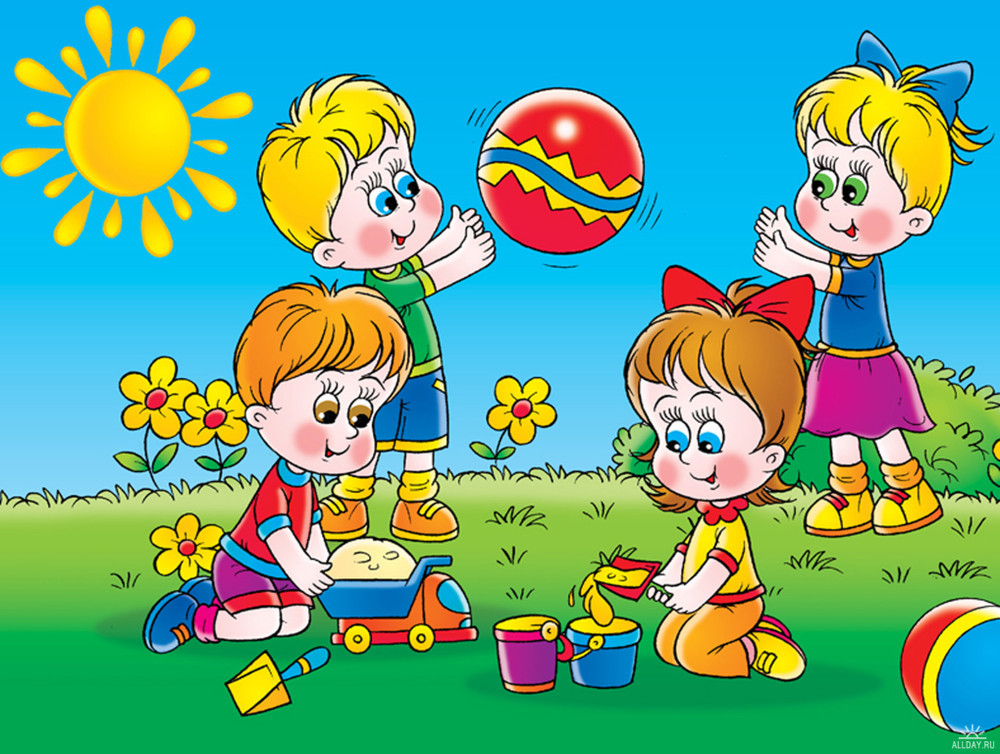 Нарьян - Мар2018 г.Отчет о  работе ресурсной площадки по направлению «Социально-коммуникативное развитие детей дошкольного возраста»(с 01.01.2018 по 31.12.2018г) База организации площадки: ГБДОУ НАО «ЦРР – Д/С «Сказка»Руководитель площадки:  Заведующий ГБДОУ НАО «ЦРР – Д/С «Сказка» - Г.С.ОвчинниковаОтветственный за организацию работы площадки на базе ГБДОУ НАО "ЦРР – Д/С «Сказка» - заместитель заведующего по воспитательно-образовательной работе Р.Г.Никитина.Куратор площадки от НРЦРО НАО: А.Н. Владимирова.Срок работы площадки: с января по декабрь  2018 года.Список педагогов ГБДОУ НАО «ЦРР – ДС «Сказка»:Отчет утвержден педагогическим советом. Протокол № 2 от 17.01.2019 года, приказ №   5- ОД от 17.01.2019г.   Цель: обобщение и распространение опыта образовательного учреждения по формированию моральных и  нравственных ценностей, принятых в обществе,  как основы социально-коммуникативного развития дошкольников.Задачи:1. Создание  условий для эффективного взаимодействия ребенка с взрослыми и сверстниками, направленными на социально-коммуникативное развитие дошкольников  в условиях реализации ФГОС ДО;2. Внедрение инновационных форм сотрудничества ДОУ с семьей для формирования  социально-коммуникативных компетенций участников образовательного процесса.3.Создание условий для организации взаимодействия ДОУ с социально-значимыми партнерами для решения задач по формированию у дошкольников моральных и  нравственных ценностей, принятых в обществе,  как основы социально-коммуникативного развития. №\пФИОдолжность1.Абрамовская Наталья Александровнавоспитатель2.Айдогду Анастасия Александровнавоспитатель3.Апицына Лидия Петровнавоспитатель4.Бякина Александра Николаевнавоспитатель5.Главатских Мария Павловнаинструктор  ФИЗО6.Голубкова Юлия Николаевнавоспитатель7.Дитятева Любовь Владимировнасоциальный педагог8.Дуркина Галина Ивановнавоспитатель9.Кожевина Людмила Владимировнавоспитатель10.Котова Тамара Петровнавоспитатель11.Коткина Галина Феодосьевнапедагог по приоритетному направлению 12.Корепанова Татьяна Андреевнавоспитатель13.Канева Виктория Владимировнавоспитатель14.Ледкова Татьяна Павловнавоспитатель15.Мартьянова Анастасия Васильевнавоспитатель16.Ноготысая Людмила Евгеньевнавоспитатель17.Ноготысая Татьяна Олеговнаучитель-логопед18.Прокопьева Ольга Николаевна воспитатель19.Талеева Эльза Григорьевнавоспитатель20.Стулий Ирина Николаевнамузыкальный руководитель21.Филиппова Елена Михайловнавоспитатель22.Хатанзейская Елена Николаевнапедагог-психолог23.Чепахина Светлана Кимовнапедагог по приоритетному направлению24.Чупрова Александра Ивановнавоспитатель25.Чуклина Татьяна Алексеевнаинструктор  ФИЗО1.Организационно-методическая работа1.Организационно-методическая работа1.Организационно-методическая работа1.Организационно-методическая работа1.Организационно-методическая работа1.Организационно-методическая работаСрокФорма проведения, темаФорма проведения, темаКатегория и количество слушателейКраткое описаниеКраткое описаниеЯнварьТворческая  группа « Разработка и реализация  плана работы  ресурсной площадки по направлению «Социально-коммуникативное развитие  в условиях реализации ФГОС ДО»Творческая  группа « Разработка и реализация  плана работы  ресурсной площадки по направлению «Социально-коммуникативное развитие  в условиях реализации ФГОС ДО»Педагоги ДОУ – 10 участников11 января 2018 года состоялось заседание рабочей группы по организации деятельности ресурсной площадки. По итогу работы  группы  утвержден состав группы, распределены обязанности между членами рабочей группы, намечен план мероприятий, утвержден план работы площадки.11 января 2018 года состоялось заседание рабочей группы по организации деятельности ресурсной площадки. По итогу работы  группы  утвержден состав группы, распределены обязанности между членами рабочей группы, намечен план мероприятий, утвержден план работы площадки.ЯнварьИнформационное просвещение по открытию ресурсной площадкиИнформационное просвещение по открытию ресурсной площадкиРодители воспитанников – 184 участникаНа сайте ДОО  skazka48.ru размещены  документы и материалы по открытию и организации деятельности ресурсной площадки по направлению «Социально-коммуникативное развитие дошкольников». Родители проинформированы об электронном адресе сайта ДОО.На сайте ДОО  skazka48.ru размещены  документы и материалы по открытию и организации деятельности ресурсной площадки по направлению «Социально-коммуникативное развитие дошкольников». Родители проинформированы об электронном адресе сайта ДОО.ЯнварьОткрытие ресурсной площадки – «Семейная  карусель»Открытие ресурсной площадки – «Семейная  карусель»Педагоги  ДОУ НАО,  НРЦ РО НАО - 27 участников26 января 2018 года состоялось торжественное открытие ресурсной площадки.В честь этого события была запущена «Семейная карусель»  с приглашением «Королевской четы», находящейся в поиске детского сада для своего чада. Почетными гостями на празднике стали сотрудники НРЦРО НАО, педагоги ДОО НАО, сотрудники ДОО, воспитанники.  Приглашенные гости  в интерактивном формате, познакомились с детским садом, сотрудниками, традициями. Поиск детского сада «Королевской четой»  завершился позитивно! Руководителю детского сада  вручен   сертификат о присвоении детскому саду  статуса ресурсной площадки в Ненецком автономном округе по направлению: "Социально-коммуникативное развитие детей дошкольного возраста».  На сайте детского сада skazka48.ru в разделе «Ресурсная площадка», в подразделе «Фотоочеты»,    размещена информация  по итогам проведения мероприятия.26 января 2018 года состоялось торжественное открытие ресурсной площадки.В честь этого события была запущена «Семейная карусель»  с приглашением «Королевской четы», находящейся в поиске детского сада для своего чада. Почетными гостями на празднике стали сотрудники НРЦРО НАО, педагоги ДОО НАО, сотрудники ДОО, воспитанники.  Приглашенные гости  в интерактивном формате, познакомились с детским садом, сотрудниками, традициями. Поиск детского сада «Королевской четой»  завершился позитивно! Руководителю детского сада  вручен   сертификат о присвоении детскому саду  статуса ресурсной площадки в Ненецком автономном округе по направлению: "Социально-коммуникативное развитие детей дошкольного возраста».  На сайте детского сада skazka48.ru в разделе «Ресурсная площадка», в подразделе «Фотоочеты»,    размещена информация  по итогам проведения мероприятия.ЯнварьПедагогическое просвещение   «Социально-коммуникативное развитие  дошкольников в режимных моментах»Педагогическое просвещение   «Социально-коммуникативное развитие  дошкольников в режимных моментах»Все заинтересованные пользователи сети Internet Методические рекомендации по социально-коммуникативному развитию дошкольников в режимных моментах размещены на сайте ДОУ  skazka 48.ru в разделе «Ресурсная площадка» в подразделе  «Методическая копилка». Методические рекомендации по социально-коммуникативному развитию дошкольников в режимных моментах размещены на сайте ДОУ  skazka 48.ru в разделе «Ресурсная площадка» в подразделе  «Методическая копилка».ЯнварьИнформационное просвещение по деятельности ресурсной площадки Информационное просвещение по деятельности ресурсной площадки Все заинтересованные пользователи сети InternetНа сайте ДОО  skazka48ru  создан раздел «Ресурсная площадка», в котором размещается вся актуальная информация по деятельности ресурсной площадки, документы, фотоочеты, методические материалы. На сайте ДОО  skazka48ru  создан раздел «Ресурсная площадка», в котором размещается вся актуальная информация по деятельности ресурсной площадки, документы, фотоочеты, методические материалы. Реализация ООП ДО по разделу «Социально-коммуникативное развитие» Реализация ООП ДО по разделу «Социально-коммуникативное развитие» Все заинтересованные пользователи сети InternetОсновная образовательная программа дошкольного образования  размещена на сайте ДОО skazka48.ru  в разделе «Ресурсная площадка» в подразделе «Документы». Программа реализуется в течение всего времени  пребывания ребенка в детском саду.Основная образовательная программа дошкольного образования  размещена на сайте ДОО skazka48.ru  в разделе «Ресурсная площадка» в подразделе «Документы». Программа реализуется в течение всего времени  пребывания ребенка в детском саду.Разработка положения о конкурсе «Формирование нравственных ценностей, как основы социально-коммуникативного развития ребенка дошкольного возраста»Разработка положения о конкурсе «Формирование нравственных ценностей, как основы социально-коммуникативного развития ребенка дошкольного возраста»Рабочая группа – педагоги ДОУ 10 Рабочей группой разработано положение о проведении конкурса профессионального  мастерства среди педагогов ДОУ  «Формирование нравственных ценностей, как основы социально-коммуникативного развития детей дошкольного возраста». Положение доведено до сведения педагогов и размещено на сайте ДОО  skazka48.ru  в разделе «Ресурсная площадка» в подразделе «Документы».Рабочей группой разработано положение о проведении конкурса профессионального  мастерства среди педагогов ДОУ  «Формирование нравственных ценностей, как основы социально-коммуникативного развития детей дошкольного возраста». Положение доведено до сведения педагогов и размещено на сайте ДОО  skazka48.ru  в разделе «Ресурсная площадка» в подразделе «Документы».Февраль «Прогулка по городу с папой и мамой» - семейная онлайн-прогулка «Прогулка по городу с папой и мамой» - семейная онлайн-прогулкаРодители, воспитанники  подготовительных групп  17 /17Воспитатель по приоритетному направлению, воспитатели подготовительной группы «Радуга» и подготовительной группы «Капельки» -   провели  мероприятие для  детей и родителей «Прогулка по городу вместе с мамой и папой». Развитие семейного творчества и сотрудничества семьи и детского сада, формирование уважительного отношения и чувства принадлежности к своей семье  - основные задачи данной формы работы. Родители и дети совершили онлайн-прогулку по родному городу, изготовили совместное панно – в виде аппликации, выполненной родителями  из рисунков детей. Отчет размещен на сайте ДОУ skazka48.ru в разделе «Ресурсная площадка» в подразделе  «Фотоотчеты».Воспитатель по приоритетному направлению, воспитатели подготовительной группы «Радуга» и подготовительной группы «Капельки» -   провели  мероприятие для  детей и родителей «Прогулка по городу вместе с мамой и папой». Развитие семейного творчества и сотрудничества семьи и детского сада, формирование уважительного отношения и чувства принадлежности к своей семье  - основные задачи данной формы работы. Родители и дети совершили онлайн-прогулку по родному городу, изготовили совместное панно – в виде аппликации, выполненной родителями  из рисунков детей. Отчет размещен на сайте ДОУ skazka48.ru в разделе «Ресурсная площадка» в подразделе  «Фотоотчеты».ФевральПроектная деятельность по трудовому воспитаниюПроектная деятельность по трудовому воспитаниюПедагоги ДОУ, родители, воспитанники - 69Педагогами ДОО  разработаны и реализованы проекты по трудовому воспитанию дошкольников. Материалы проектов «Учись трудиться», «Зимние забавы в семье и в детском саду», «Труд детей в природе»  размещены на сайте ДОО skazka48.ru  в разделе «Ресурсная площадка» в подразделе «Методическая копилка».Педагогами ДОО  разработаны и реализованы проекты по трудовому воспитанию дошкольников. Материалы проектов «Учись трудиться», «Зимние забавы в семье и в детском саду», «Труд детей в природе»  размещены на сайте ДОО skazka48.ru  в разделе «Ресурсная площадка» в подразделе «Методическая копилка».Февраль Мастер – класс   «Лэпбук- как средство развития социально-коммуникативных навыков ребенка в условиях реализации ФГОС ДОУ» Мастер – класс   «Лэпбук- как средство развития социально-коммуникативных навыков ребенка в условиях реализации ФГОС ДОУ»Родители, воспитанники подготовительной группы «Звездочки»10/10Лэпбук – современное интерактивное наглядное пособие. В переводе с английского означает как наколенная книга.Повторять пройденное в игровой форме проще и приятнее. В процессе творчества ребенок усваивает навыки самостоятельного сбора и систематизации информации. Ну и, наконец, это просто безумно увлекательно занятие! Вот и мы решили поделиться с родителями данной темой, показали им уже готовые лэпбуки по ПДД и по математике  провели для них,  совместно с детьми,  мастер-класс по изготовлению лэпбука на тему «Время».Отчет размещен на сайте ДОУ skazka48.ru в разделе «Ресурсная площадка» в подразделе  «Фотоотчеты».Лэпбук – современное интерактивное наглядное пособие. В переводе с английского означает как наколенная книга.Повторять пройденное в игровой форме проще и приятнее. В процессе творчества ребенок усваивает навыки самостоятельного сбора и систематизации информации. Ну и, наконец, это просто безумно увлекательно занятие! Вот и мы решили поделиться с родителями данной темой, показали им уже готовые лэпбуки по ПДД и по математике  провели для них,  совместно с детьми,  мастер-класс по изготовлению лэпбука на тему «Время».Отчет размещен на сайте ДОУ skazka48.ru в разделе «Ресурсная площадка» в подразделе  «Фотоотчеты».ФевральКонкурс профессионального мастерства среди  педагогов ДОУ «Формирование нравственных ценностей, как основы социально-коммуникативного развития ребенка дошкольного возраста»Конкурс профессионального мастерства среди  педагогов ДОУ «Формирование нравственных ценностей, как основы социально-коммуникативного развития ребенка дошкольного возраста»В конкурсе приняли участие 12 педагогов ОУКонкурс  профессионального мастерства  «Формирование нравственных ценностей, как основы социально-коммуникативного развития ребенка дошкольного возраста» среди педагогов ДОО  проведен  в период с 21 по 28 февраля 2018 года в соответствии с утвержденным положением. Итоги конкурса и награждение победителей состоялось 7 марта 2018 года. Педагоги показали свое мастерство в различных аспектах работы с детьми: в непосредственной образовательной деятельности, в проведении развлечений, в совместной деятельности, в реализации проектов. По итогам конкурсных мероприятий  определены победители и призеры.  Конспекты  победителей и призеров конкурса размещены на сайте ДОО skazka48.ru в разделе «Ресурсная площадка» в подразделе  «Методическая копилка» . Фотоматериалы с проведенных мероприятий в подразделе «Фотоотчеты».Конкурс  профессионального мастерства  «Формирование нравственных ценностей, как основы социально-коммуникативного развития ребенка дошкольного возраста» среди педагогов ДОО  проведен  в период с 21 по 28 февраля 2018 года в соответствии с утвержденным положением. Итоги конкурса и награждение победителей состоялось 7 марта 2018 года. Педагоги показали свое мастерство в различных аспектах работы с детьми: в непосредственной образовательной деятельности, в проведении развлечений, в совместной деятельности, в реализации проектов. По итогам конкурсных мероприятий  определены победители и призеры.  Конспекты  победителей и призеров конкурса размещены на сайте ДОО skazka48.ru в разделе «Ресурсная площадка» в подразделе  «Методическая копилка» . Фотоматериалы с проведенных мероприятий в подразделе «Фотоотчеты».ФевральУчастие воспитанников в конкурсах, направленных на развитие социально-коммуникативных компетенцийУчастие воспитанников в конкурсах, направленных на развитие социально-коммуникативных компетенцийВоспитанники ДОУ и родители -  25/ 25В феврале подведены итоги конкурса семейных газет по профилактике ДДТТ «Дорожная азбука – детям!», который проходил в январе 2018 года.  На конкурс были представлены газеты, посвященные профилактике ДДТТ,  изготовленные родителями совместно с детьми. Работы отвечали требованиям положения. Участники конкурса проявили творческие способности, отразили в представленных на конкурс работах широкий аспект безопасности дорожного движения. Дети участвовали в создании газет совместно с родителями.  Члены жюри подвели итоги,  определили победителей и участников конкурса. По итогам конкурса победители  и призеры поощрены Дипломами. И представленных на конкурс газет  оформлены выставки в групповых помещениях детского сада. Положение о конкурсе размещено на сайте  skazka48.ru в разделе «Ресурсная площадка» в подразделе «Методическая копилка»,  фотоотчет в раздлеле «Ресурсная площадка»  подраздел «Фотоочеты».В феврале подведены итоги конкурса семейных газет по профилактике ДДТТ «Дорожная азбука – детям!», который проходил в январе 2018 года.  На конкурс были представлены газеты, посвященные профилактике ДДТТ,  изготовленные родителями совместно с детьми. Работы отвечали требованиям положения. Участники конкурса проявили творческие способности, отразили в представленных на конкурс работах широкий аспект безопасности дорожного движения. Дети участвовали в создании газет совместно с родителями.  Члены жюри подвели итоги,  определили победителей и участников конкурса. По итогам конкурса победители  и призеры поощрены Дипломами. И представленных на конкурс газет  оформлены выставки в групповых помещениях детского сада. Положение о конкурсе размещено на сайте  skazka48.ru в разделе «Ресурсная площадка» в подразделе «Методическая копилка»,  фотоотчет в раздлеле «Ресурсная площадка»  подраздел «Фотоочеты».Веселые старты «Папа, мама, я – лучшие пешеходы»Веселые старты «Папа, мама, я – лучшие пешеходы»Родители и воспитанники ДОУ – 14/7В конкурсе принимали участие команды от каждой возрастной группы. В игровой соревновательной атмосфере родители и дети показали свои знания ПДД, выполняли командные семейные задания на сплоченность при различных дорожных ситуациях, оказывали первую помощь, вспоминали знаки дорожного движения. Победители, призеры награждены дипломами соревнований участники – благодарностями за участие. Положение о  «Веселых стартах»  размещено на сайте  skazka48.ru в разделе «Ресурсная площадка» в подразделе «Методическая копилка», фотоотчет в раздлеле «Ресурсная площадка»  подраздел «Фотоочеты».В конкурсе принимали участие команды от каждой возрастной группы. В игровой соревновательной атмосфере родители и дети показали свои знания ПДД, выполняли командные семейные задания на сплоченность при различных дорожных ситуациях, оказывали первую помощь, вспоминали знаки дорожного движения. Победители, призеры награждены дипломами соревнований участники – благодарностями за участие. Положение о  «Веселых стартах»  размещено на сайте  skazka48.ru в разделе «Ресурсная площадка» в подразделе «Методическая копилка», фотоотчет в раздлеле «Ресурсная площадка»  подраздел «Фотоочеты».Март «Игры в семье  для формирования социально-коммуникативных навыков детей дошкольного возраста» «Игры в семье  для формирования социально-коммуникативных навыков детей дошкольного возраста»Все заинтересованные пользователи сети InternetМетодический материал  размещен на сайте ДОО skazka48.ru  в разделе «Ресурсная площадка» в подразделе «Методическая копилка». Методический материал  размещен на сайте ДОО skazka48.ru  в разделе «Ресурсная площадка» в подразделе «Методическая копилка». МартКонсультация « Роль дидактической игры в  развитии моральных качеств личности дошкольника»Консультация « Роль дидактической игры в  развитии моральных качеств личности дошкольника»Педагоги ДОУ - 22Все заинтересованные пользователи сети Internet13 марта педагоги ДОУ обсудили особенности развития моральных качеств  ребенка дошкольника на консультации « Роль дидактической игры в  развитии моральных качеств личности дошкольника». Дидактические игры - это специфическая и содержательная для детей деятельность.    Игровые формы способствуют развитию у детей потребности в полноценном общении. В процессе совместной деятельности у детей развивается чувство сопереживания, взаимопомощи и взаимовыручки. Это делает счастливыми детей и родителей, так как главными воспитателями своих детей являются родители.   Методический материал  размещен на сайте  ДОУ  skazka48.ru в разделе «Ресурсная площадка» в подразделе  «Методическая копилка».13 марта педагоги ДОУ обсудили особенности развития моральных качеств  ребенка дошкольника на консультации « Роль дидактической игры в  развитии моральных качеств личности дошкольника». Дидактические игры - это специфическая и содержательная для детей деятельность.    Игровые формы способствуют развитию у детей потребности в полноценном общении. В процессе совместной деятельности у детей развивается чувство сопереживания, взаимопомощи и взаимовыручки. Это делает счастливыми детей и родителей, так как главными воспитателями своих детей являются родители.   Методический материал  размещен на сайте  ДОУ  skazka48.ru в разделе «Ресурсная площадка» в подразделе  «Методическая копилка».Март «Малышкина школа» - организация эффективного взаимодействия детей, родителей, педагогов ДОУ «Малышкина школа» - организация эффективного взаимодействия детей, родителей, педагогов ДОУРодители, воспитанники 2 младших групп ДОУ 16/17«Семейный оркестр». Под таким названием  15 марта состоялась очередная  встреча родителей с детьми и педагогов  в «Малышкиной школе». Как сделать музыкальные инструменты своими руками для того, чтобы отвлечь ребенка от планшета, мультиков да и просто повеселиться вместе? Очень просто – собраться родителям и детям вместе  в семейном клубе.На встрече педагоги  познакомили родителей с разновидностями элементарных музыкальных инструментов. Родители и дети изготовили шумовые инструменты из бросового материала, а далее, в исполнении семейного оркестра прозвучала русская народная мелодия «Полянка».Отчет размещен на сайте ДОУ skazka48.ru в разделе «Ресурсная площадка» в подразделе  «Фотоотчеты».«Семейный оркестр». Под таким названием  15 марта состоялась очередная  встреча родителей с детьми и педагогов  в «Малышкиной школе». Как сделать музыкальные инструменты своими руками для того, чтобы отвлечь ребенка от планшета, мультиков да и просто повеселиться вместе? Очень просто – собраться родителям и детям вместе  в семейном клубе.На встрече педагоги  познакомили родителей с разновидностями элементарных музыкальных инструментов. Родители и дети изготовили шумовые инструменты из бросового материала, а далее, в исполнении семейного оркестра прозвучала русская народная мелодия «Полянка».Отчет размещен на сайте ДОУ skazka48.ru в разделе «Ресурсная площадка» в подразделе  «Фотоотчеты».МартТворческая гостиная «Создание условий в ДОУ для социально-коммуникативного развития дошкольников»Творческая гостиная «Создание условий в ДОУ для социально-коммуникативного развития дошкольников»Педагоги ДОУ-  1822 марта  прошла  встреча педагогов в  творческой гостиной  « Условия для социально-коммуникативного  развития дошкольников». Педагоги в игровой форме учились владеть интонацией при общении, решали педагогические ситуации по организации сотрудничества с родителями воспитанников; упражнялись в выборе единой стратегии в воспитании и обучении детей и родителей. Отчет размещен на сайте ДОУ skazka48.ru в разделе «Ресурсная площадка» в подразделе  «Фотоотчеты».22 марта  прошла  встреча педагогов в  творческой гостиной  « Условия для социально-коммуникативного  развития дошкольников». Педагоги в игровой форме учились владеть интонацией при общении, решали педагогические ситуации по организации сотрудничества с родителями воспитанников; упражнялись в выборе единой стратегии в воспитании и обучении детей и родителей. Отчет размещен на сайте ДОУ skazka48.ru в разделе «Ресурсная площадка» в подразделе  «Фотоотчеты».МартСеминар «Игра  как средство развития нравственности ребенка дошкольного возраста»Семинар «Игра  как средство развития нравственности ребенка дошкольного возраста»Педагоги ДОУ НАО 36Все заинтересованные пользователи сети Internet29 марта на базе  детского сада, для педагогов дошкольных образовательных организаций города и округа,  прошел семинар  "Игра, как средство развития нравственности ребёнка дошкольного возраста". Семинар был направлен на повышение уровня теоретической, практической подготовки педагогов, совершенствование практических навыков, необходимых в работе с детьми по разделу «Социально-коммуникативное развитие дошкольников».Отчет размещен на сайте ДОУ skazka48.ru в разделе «Ресурсная площадка» в подразделе  «Фотоотчеты», методический материал в подразделе  «Методическая копилка».29 марта на базе  детского сада, для педагогов дошкольных образовательных организаций города и округа,  прошел семинар  "Игра, как средство развития нравственности ребёнка дошкольного возраста". Семинар был направлен на повышение уровня теоретической, практической подготовки педагогов, совершенствование практических навыков, необходимых в работе с детьми по разделу «Социально-коммуникативное развитие дошкольников».Отчет размещен на сайте ДОУ skazka48.ru в разделе «Ресурсная площадка» в подразделе  «Фотоотчеты», методический материал в подразделе  «Методическая копилка».Апрель«Квест» - инновационная игровая технология«Квест» - инновационная игровая технологияПедагоги ДОУ – 22.Все заинтересованные пользователи сети Internet.Для воспитателей ДОУ важно не просто проводить занятия, а создавать единый процесс взаимодействия педагога и воспитанников на основе новых технологий, форм, методов, приемов организации деятельности детей, в котором будут гармонично переплетаться разные образовательные области. Идея квеста идеально подходит для ДОУ. Тщательно организованные квест-занятия актуальны в контексте требований ФГОС ДО. С этой инновационной формой  организации образовательной деятельности детей в ДОУ, педагоги познакомились 5 апреля, во время консультации. Данная технология   способствует развитию активной, деятельностной позиции ребенка в ходе решения игровых поисковых задач.  Методический материал  размещен на сайте  ДОУ  skazka48.ru в разделе «Ресурсная площадка» в подразделе  «Методическая копилка».Для воспитателей ДОУ важно не просто проводить занятия, а создавать единый процесс взаимодействия педагога и воспитанников на основе новых технологий, форм, методов, приемов организации деятельности детей, в котором будут гармонично переплетаться разные образовательные области. Идея квеста идеально подходит для ДОУ. Тщательно организованные квест-занятия актуальны в контексте требований ФГОС ДО. С этой инновационной формой  организации образовательной деятельности детей в ДОУ, педагоги познакомились 5 апреля, во время консультации. Данная технология   способствует развитию активной, деятельностной позиции ребенка в ходе решения игровых поисковых задач.  Методический материал  размещен на сайте  ДОУ  skazka48.ru в разделе «Ресурсная площадка» в подразделе  «Методическая копилка».АпрельГрупповая дискуссия «Эмоциональное благополучие ребенка в семье»Групповая дискуссия «Эмоциональное благополучие ребенка в семье»Педагоги ДОУ – 20Все заинтересованные пользователи сети Internet 10 апреля  педагоги ДОУ приняли участие в групповой дискуссии «Эмоциональное благополучие ребенка в семье». Педагоги  еще раз вспомнили черты, по которым можно определить  эмоциональное благополучие ребенка в семье. Поупражнялись в определении того, как ребенок развивается под влиянием социального окружения. Поговорили о стилях воспитания в семье. Успешно решили предложенные педагогические ситуации.Методический материал  размещен на сайте  ДОУ  skazka48.ru в разделе «Ресурсная площадка» в подразделе  «Методическая копилка». 10 апреля  педагоги ДОУ приняли участие в групповой дискуссии «Эмоциональное благополучие ребенка в семье». Педагоги  еще раз вспомнили черты, по которым можно определить  эмоциональное благополучие ребенка в семье. Поупражнялись в определении того, как ребенок развивается под влиянием социального окружения. Поговорили о стилях воспитания в семье. Успешно решили предложенные педагогические ситуации.Методический материал  размещен на сайте  ДОУ  skazka48.ru в разделе «Ресурсная площадка» в подразделе  «Методическая копилка».Апрель«Семейный концерт Весеннее настроение»«Семейный концерт Весеннее настроение»Воспитанники старших групп  и родители36/3010 и 11 апреля в детском саду   прошли  семейные концерты «Весеннее настроение», участниками которого стали воспитанники старших групп «Капельки»  и «Цветики» и их родители. На концерте дети пели песни и читали стихи о весне, исполняли весенние хороводы и веселые танцы, играли вместе с родителями в оркестре под пьесу Ф. Шопена «Весенний лес». Перед ребятами и гостями выступили победители конкурса чтецов «Весенняя капель».  Творческий подарок преподнесли ребятам и родителям воспитанницы подготовительных групп,  вдохновенно и патриотично исполнив песню о Родине «У моей России длинные косички».Отчет размещен на сайте ДОУ skazka48.ru в разделе «Ресурсная площадка» в подразделе  «Фотоотчеты».10 и 11 апреля в детском саду   прошли  семейные концерты «Весеннее настроение», участниками которого стали воспитанники старших групп «Капельки»  и «Цветики» и их родители. На концерте дети пели песни и читали стихи о весне, исполняли весенние хороводы и веселые танцы, играли вместе с родителями в оркестре под пьесу Ф. Шопена «Весенний лес». Перед ребятами и гостями выступили победители конкурса чтецов «Весенняя капель».  Творческий подарок преподнесли ребятам и родителям воспитанницы подготовительных групп,  вдохновенно и патриотично исполнив песню о Родине «У моей России длинные косички».Отчет размещен на сайте ДОУ skazka48.ru в разделе «Ресурсная площадка» в подразделе  «Фотоотчеты».АпрельПсихологическая гостиная «Бесконфликтное общение»Психологическая гостиная «Бесконфликтное общение»Педагоги ДОУ - 2212 апреля педагоги  ДОУ  собрались  в «психологической гостиной». Психологическая гостиная – это особая форма общения, которая дает возможность узнать что-то новое о самих себе, получить психологическую поддержку.  В процессе общения  педагоги  смогли обсудить аспект формирования и  сущности конфликтов, рассмотреть причины их возникновения в профессиональной деятельности, обсудить возможность разрешения большинства разногласий. В психологической гостиной педагоги,  с помощью игр и упражнений,  учились определять плюсы и минусы конфликтов; правильно выбирать стратегию поведения в конфликтной ситуации.  С  помощью теста смогли проверить себя, насколько легко каждый может вступить в конфликт; выбирали методы разрешения конфликтов. Отчет размещен на сайте ДОУ skazka48.ru в разделе «Ресурсная площадка» в подразделе  «Фотоотчеты».12 апреля педагоги  ДОУ  собрались  в «психологической гостиной». Психологическая гостиная – это особая форма общения, которая дает возможность узнать что-то новое о самих себе, получить психологическую поддержку.  В процессе общения  педагоги  смогли обсудить аспект формирования и  сущности конфликтов, рассмотреть причины их возникновения в профессиональной деятельности, обсудить возможность разрешения большинства разногласий. В психологической гостиной педагоги,  с помощью игр и упражнений,  учились определять плюсы и минусы конфликтов; правильно выбирать стратегию поведения в конфликтной ситуации.  С  помощью теста смогли проверить себя, насколько легко каждый может вступить в конфликт; выбирали методы разрешения конфликтов. Отчет размещен на сайте ДОУ skazka48.ru в разделе «Ресурсная площадка» в подразделе  «Фотоотчеты».АпрельТематические экскурсии в окружную библиотеку. Тематические экскурсии в окружную библиотеку. Воспитанники ДОУ старшего дошкольного  возраста 79В первой половине апреля педагоги  групп  старшего дошкольного возраста организовали  для  воспитанников посещение   одного из самых замечательных мест нашего города - окружной библиотеки. Дошкольники познакомились с библиотекой, читальным залом, книжной картотекой. В процессе данной совместной деятельности у ребенка  формируется доброжелательное и уважительное отношение к окружающим, готовность к совместной деятельности. Воспитывается осознанное отношение к выполнению правил, принятых в обществе.Отчет размещен на сайте ДОУ skazka48.ru в разделе «Ресурсная площадка» в подразделе  «Фотоотчеты».В первой половине апреля педагоги  групп  старшего дошкольного возраста организовали  для  воспитанников посещение   одного из самых замечательных мест нашего города - окружной библиотеки. Дошкольники познакомились с библиотекой, читальным залом, книжной картотекой. В процессе данной совместной деятельности у ребенка  формируется доброжелательное и уважительное отношение к окружающим, готовность к совместной деятельности. Воспитывается осознанное отношение к выполнению правил, принятых в обществе.Отчет размещен на сайте ДОУ skazka48.ru в разделе «Ресурсная площадка» в подразделе  «Фотоотчеты».АпрельМалышкина школа.«По следам Колобка» – Квест -  игра.Малышкина школа.«По следам Колобка» – Квест -  игра.Воспитанники 2 младших групп и родители18/1618 апреля состоялась встреча в семейном клубе «Малышкина школа». Дети и родители  вторых младших групп стали участниками квест-игры «По следам Колобка».Отчет размещен на сайте ДОУ skazka48.ru в разделе «Ресурсная площадка» в подразделе  «Фотоотчеты». 18 апреля состоялась встреча в семейном клубе «Малышкина школа». Дети и родители  вторых младших групп стали участниками квест-игры «По следам Колобка».Отчет размещен на сайте ДОУ skazka48.ru в разделе «Ресурсная площадка» в подразделе  «Фотоотчеты». АпрельМетодический материал «Компетентности педагогов, необходимые для организации образовательного процесса в свете требований ФГОС ДОО»Методический материал «Компетентности педагогов, необходимые для организации образовательного процесса в свете требований ФГОС ДОО»Педагоги ДОУ23Все заинтересованные пользователи сети InternetПрофессиональная компетентность характеризуется постоянным стремлением к совершенствованию, приобретению все новых знаний и умений, обогащению деятельности. Психологической основой компетентности является готовность к постоянному повышению своей квалификации, профессиональному развитию. Современные процессы модернизации дошкольного образования выдвигают на первый план не формальную принадлежность воспитателя к профессии, а занимаемую им личностную позицию, обеспечивающую отношение к педагогическому труду.  Именно такая позиция ориентирует педагога на понимание способов взаимодействия с ребенком.Методический материал  размещен на сайте  ДОУ  skazka48.ru в разделе «Ресурсная площадка» в подразделе  «Методическая копилка».Профессиональная компетентность характеризуется постоянным стремлением к совершенствованию, приобретению все новых знаний и умений, обогащению деятельности. Психологической основой компетентности является готовность к постоянному повышению своей квалификации, профессиональному развитию. Современные процессы модернизации дошкольного образования выдвигают на первый план не формальную принадлежность воспитателя к профессии, а занимаемую им личностную позицию, обеспечивающую отношение к педагогическому труду.  Именно такая позиция ориентирует педагога на понимание способов взаимодействия с ребенком.Методический материал  размещен на сайте  ДОУ  skazka48.ru в разделе «Ресурсная площадка» в подразделе  «Методическая копилка».АпрельПедсовет - Круглый стол «Формирование нравственных ценностей старших дошкольников во взаимодействии с взрослыми и сверстниками»Педсовет - Круглый стол «Формирование нравственных ценностей старших дошкольников во взаимодействии с взрослыми и сверстниками»Педагоги ДОУ – 23Все заинтересованные пользователи сети Internet27 апреля педагоги ДОУ собрались за круглым столом, в форме которого прошел педагогический совет. Педагоги обсудили вопросы, как помочь детям войти в социальный мир, совершенствуя работу по формированию социально-личностных качеств ребенка. Аспект воспитания  положительного  отношения ребёнка к себе, другим людям, окружающему миру. Способы развития  у детей социальных навыков: освоение различных способов разрешения конфликтных ситуаций; умение договариваться; соблюдать очерёдность; устанавливать новые контакты.  Особенности и варианты формирования  коммуникативности  ребёнка – умение распознавать эмоциональные переживания и состояния окружающих, выражение собственных переживаний.Методический материал и презентация  размещены  на сайте  ДОУ  skazka48.ru в разделе «Ресурсная площадка» в подразделе  «Методическая копилка».27 апреля педагоги ДОУ собрались за круглым столом, в форме которого прошел педагогический совет. Педагоги обсудили вопросы, как помочь детям войти в социальный мир, совершенствуя работу по формированию социально-личностных качеств ребенка. Аспект воспитания  положительного  отношения ребёнка к себе, другим людям, окружающему миру. Способы развития  у детей социальных навыков: освоение различных способов разрешения конфликтных ситуаций; умение договариваться; соблюдать очерёдность; устанавливать новые контакты.  Особенности и варианты формирования  коммуникативности  ребёнка – умение распознавать эмоциональные переживания и состояния окружающих, выражение собственных переживаний.Методический материал и презентация  размещены  на сайте  ДОУ  skazka48.ru в разделе «Ресурсная площадка» в подразделе  «Методическая копилка».АпрельТематические экскурсии в Ненецкий  Краеведческий музей.Тематические экскурсии в Ненецкий  Краеведческий музей.Воспитанники ДОУ старшего дошкольного возраста - 38В апреле месяце дети подготовительных групп, вместе с педагогами, посетили Ненецкий   краеведческий музей, где услышали историю об образовании города Нарьян-Мара и о прошлом народов севера.         Посещая музей, дети прикасаются к истокам  культуры, взаимодействуют с социальным окружением, учатся  взаимодействовать с окружающими взрослыми в различных ситуациях. Приобщаясь к истокам культуры,  у детей происходит усвоение  нравственных  и моральных норм и   ценностей,  принятых в обществе. Развивается социальный и эмоциональный интеллект. Детский сад получил благодарственное письмо от руководства Ненецкого краеведческого музея за сотрудничество.Отчет   размещен  на сайте  ДОУ  skazka48.ru в разделе «Ресурсная площадка» в подразделе  «Фотоотчеты».В апреле месяце дети подготовительных групп, вместе с педагогами, посетили Ненецкий   краеведческий музей, где услышали историю об образовании города Нарьян-Мара и о прошлом народов севера.         Посещая музей, дети прикасаются к истокам  культуры, взаимодействуют с социальным окружением, учатся  взаимодействовать с окружающими взрослыми в различных ситуациях. Приобщаясь к истокам культуры,  у детей происходит усвоение  нравственных  и моральных норм и   ценностей,  принятых в обществе. Развивается социальный и эмоциональный интеллект. Детский сад получил благодарственное письмо от руководства Ненецкого краеведческого музея за сотрудничество.Отчет   размещен  на сайте  ДОУ  skazka48.ru в разделе «Ресурсная площадка» в подразделе  «Фотоотчеты».МайМалыши чеканят шагМалыши чеканят шагКоманда воспитанников подготовительных групп, родители  9/ 15        В преддверии Дня Победы команда воспитанников  подготовительных групп  приняла участие в  региональном смотре строя и песни «Малыши чеканят шаг», который состоялся  5 мая. Детский сад представляла команда «Юнармейцы». Командные соревнования расширяют представления ребенка о себе, как о члене коллектива. Взаимодействие с другими детьми формирует активную жизненную позицию. По итогам смотра команда ДОУ  была  награждена  кубком, а каждый участник  именным диплом. Отчет   размещен  на сайте  ДОУ  skazka48.ru в разделе «Ресурсная площадка» в подразделе  «Фотоотчеты».       В преддверии Дня Победы команда воспитанников  подготовительных групп  приняла участие в  региональном смотре строя и песни «Малыши чеканят шаг», который состоялся  5 мая. Детский сад представляла команда «Юнармейцы». Командные соревнования расширяют представления ребенка о себе, как о члене коллектива. Взаимодействие с другими детьми формирует активную жизненную позицию. По итогам смотра команда ДОУ  была  награждена  кубком, а каждый участник  именным диплом. Отчет   размещен  на сайте  ДОУ  skazka48.ru в разделе «Ресурсная площадка» в подразделе  «Фотоотчеты».Май«Безопасное колесо» - конкурс среди воспитанников ДОУ«Безопасное колесо» - конкурс среди воспитанников ДОУВоспитанники старшего дошкольного возраста3814 мая в детском саду были проведены соревнования по ПДДТТ «Безопасное колесо», среди детей старшего дошкольного возраста. Формирование представлений  об элементарных правилах безопасности дорожного движения и осознанного отношения к выполнению этих правил,  является одной из приоритетных задач в работе с дошкольниками. Формы и методы работы с детьми разнообразны. Одной из форм данной работы, является проведение конкуров, включающих в себя заданий на знание ПДД, игровых упражнений, основ оказания первой помощи и другое.Положение о проведении конкурса размещено на сайте  ДОУ  skazka48.ru в разделе «Ресурсная площадка» в подразделе  «Методическая копилка».14 мая в детском саду были проведены соревнования по ПДДТТ «Безопасное колесо», среди детей старшего дошкольного возраста. Формирование представлений  об элементарных правилах безопасности дорожного движения и осознанного отношения к выполнению этих правил,  является одной из приоритетных задач в работе с дошкольниками. Формы и методы работы с детьми разнообразны. Одной из форм данной работы, является проведение конкуров, включающих в себя заданий на знание ПДД, игровых упражнений, основ оказания первой помощи и другое.Положение о проведении конкурса размещено на сайте  ДОУ  skazka48.ru в разделе «Ресурсная площадка» в подразделе  «Методическая копилка».МайМеждународный День СемьиМеждународный День СемьиВоспитанники младшего возраста, родители  37/40  15 мая в младших группах детского сада «Сказка» состоялся праздник «Папа, мама, я – дружная семья». Осознавая роль семьи в жизни общества,  Генеральная Ассамблея ООН объявила 15 мая Днем семьи. Слово «семья» имеет в своей основе корень «семь», имеющий отношение к продолжению рода, к воспитанию детей, что все года считалось и считается главным предназначением семьи.  Являясь основой общества, семья остается хранительницей культурных традиций, общечеловеческих ценностей и преемственности поколений.Отчет   размещен  на сайте  ДОУ  skazka48.ru в разделе «Ресурсная площадка» в подразделе  «Фотоотчеты».15 мая в младших группах детского сада «Сказка» состоялся праздник «Папа, мама, я – дружная семья». Осознавая роль семьи в жизни общества,  Генеральная Ассамблея ООН объявила 15 мая Днем семьи. Слово «семья» имеет в своей основе корень «семь», имеющий отношение к продолжению рода, к воспитанию детей, что все года считалось и считается главным предназначением семьи.  Являясь основой общества, семья остается хранительницей культурных традиций, общечеловеческих ценностей и преемственности поколений.Отчет   размещен  на сайте  ДОУ  skazka48.ru в разделе «Ресурсная площадка» в подразделе  «Фотоотчеты».МайОткрытое мероприятие «Организация деятельности кружка по ПДДТ  «Светофорик»Открытое мероприятие «Организация деятельности кружка по ПДДТ  «Светофорик»Родители, воспитанники среднего дошкольного возраста5/715 мая для родителей воспитанников было организовано открытое мероприятие по ознакомлению с деятельностью кружка по ПДТТ «Светофорик». Кружок  функционирует для   детей  среднего дошкольного возраста 4 – 5 лет. В  различных видах деятельности с детьми  изучаются и закрепляются знания  правил дорожного движения; дети учатся  разрешать проблемные ситуации,  головоломки,  ребусы, кроссворды. В практической деятельности -  приобретение навыков правильного перехода проезжей части улицы; углубление знаний дорожных знаков; осознанного отношения к выполнению  ПДД и  собственной безопасности.Отчет   размещен  на сайте  ДОУ  skazka48.ru в разделе «Ресурсная площадка» в подразделе  «Фотоотчеты». 15 мая для родителей воспитанников было организовано открытое мероприятие по ознакомлению с деятельностью кружка по ПДТТ «Светофорик». Кружок  функционирует для   детей  среднего дошкольного возраста 4 – 5 лет. В  различных видах деятельности с детьми  изучаются и закрепляются знания  правил дорожного движения; дети учатся  разрешать проблемные ситуации,  головоломки,  ребусы, кроссворды. В практической деятельности -  приобретение навыков правильного перехода проезжей части улицы; углубление знаний дорожных знаков; осознанного отношения к выполнению  ПДД и  собственной безопасности.Отчет   размещен  на сайте  ДОУ  skazka48.ru в разделе «Ресурсная площадка» в подразделе  «Фотоотчеты». МайСеминар – практикум «Труд как деятельность, форма и средство развития социально-коммуникативных навыков детей дошкольного возраста.»Семинар – практикум «Труд как деятельность, форма и средство развития социально-коммуникативных навыков детей дошкольного возраста.»Педагоги ДОУ- 23Все заинтересованные пользователи сети InternetСеминар – практикум для педагогов ДОУ состоялся 22 мая.  Ознакомление с трудом взрослых как эталоном деятельности, формирование самой трудовой деятельности ребёнка,  формирование общественных мотивов трудовой деятельности, воспитание личности ребёнка в процессе индивидуальной и коллективной трудовой деятельности,  воспитание положительных отношений между детьми в процессе труда -  часть социально-коммуникативного развития ребенка – дошкольника.  Методический материал  и презентация размещены   сайте  ДОУ  skazka48.ru в разделе «Ресурсная площадка» в подразделе  «Методическая копилка».Семинар – практикум для педагогов ДОУ состоялся 22 мая.  Ознакомление с трудом взрослых как эталоном деятельности, формирование самой трудовой деятельности ребёнка,  формирование общественных мотивов трудовой деятельности, воспитание личности ребёнка в процессе индивидуальной и коллективной трудовой деятельности,  воспитание положительных отношений между детьми в процессе труда -  часть социально-коммуникативного развития ребенка – дошкольника.  Методический материал  и презентация размещены   сайте  ДОУ  skazka48.ru в разделе «Ресурсная площадка» в подразделе  «Методическая копилка».МайСоздание, наполнение Книги памяти « Знаем! Помним! Гордимся!» Создание, наполнение Книги памяти « Знаем! Помним! Гордимся!» 19/19  В рамках социально-коммуникативного развития, формирования нравственности дошкольников,  патриотического воспитания детей,  в  детском саду  создана и пополняется, книга Памяти о героях ВОВ  «Знаем! Помним! Гордимся!» Каждая страница книги – это живой рассказ внуков и правнуков о героической судьбе родных и близких людей, воевавших на фронтах и работающих в тылу в ходе ВОВ. В книге Памяти на сегодняшний день собрано 19 рассказов с фотографиями о героях ВОВ проживающих и проживавших в Ненецком автономном округе.   В рамках социально-коммуникативного развития, формирования нравственности дошкольников,  патриотического воспитания детей,  в  детском саду  создана и пополняется, книга Памяти о героях ВОВ  «Знаем! Помним! Гордимся!» Каждая страница книги – это живой рассказ внуков и правнуков о героической судьбе родных и близких людей, воевавших на фронтах и работающих в тылу в ходе ВОВ. В книге Памяти на сегодняшний день собрано 19 рассказов с фотографиями о героях ВОВ проживающих и проживавших в Ненецком автономном округе. МайИгротека в семейном клубе «Малышкина школа»  - « Играя, учимся общаться!»Игротека в семейном клубе «Малышкина школа»  - « Играя, учимся общаться!»Родители, воспитанники младшего дошкольного возраста 17/1723 мая состоялась заключительная,  в учебном году, встреча   в семейном клубе «Малышкина школа». Коммуникабельным людям живется легче, это очевидно. Любой навык, способность к легкому и приятному общению целесообразней прививать с детства. Воспитанники младшего возраста, вместе с  родителями,  приняли участие в увлекательной  Игротеке. Участники  с большим интересом выполняли различные задания, играли, танцевали и даже превращались в зайцев, тигров, слонов. В конце игротеки клоун Петруша угостил всех «добрыми» конфетами. Большую активность и эмоциональный настрой проявили все участники встречи.Отчет   размещен  на сайте  ДОУ  skazka48.ru в разделе «Ресурсная площадка» в подразделе  «Фотоотчеты».23 мая состоялась заключительная,  в учебном году, встреча   в семейном клубе «Малышкина школа». Коммуникабельным людям живется легче, это очевидно. Любой навык, способность к легкому и приятному общению целесообразней прививать с детства. Воспитанники младшего возраста, вместе с  родителями,  приняли участие в увлекательной  Игротеке. Участники  с большим интересом выполняли различные задания, играли, танцевали и даже превращались в зайцев, тигров, слонов. В конце игротеки клоун Петруша угостил всех «добрыми» конфетами. Большую активность и эмоциональный настрой проявили все участники встречи.Отчет   размещен  на сайте  ДОУ  skazka48.ru в разделе «Ресурсная площадка» в подразделе  «Фотоотчеты».МайПедагогическая студия. «Организация деятельности педагога по формированию основ   культуры безопасности жизнедеятельности дошкольников».Педагогическая студия. «Организация деятельности педагога по формированию основ   культуры безопасности жизнедеятельности дошкольников».Педагоги ДОУ – 23Все заинтересованные пользователи сети InternetВоспитание безопасности - проблема всего общества. Человек может предотвратить беду,  если будет владеть элементарными знаниями основ безопасности жизнедеятельности. Знания эти формируются в процессе воспитания, следовательно, обучение детей обеспечению безопасности их жизнедеятельности является актуальной педагогической задачей.Дошкольный возраст - один из основных периодов, в котором формируется человеческая личность, и закладываются  основы  безопасного поведения. Материалы и презентация проведения Педагогической студии   размещены  на сайте  ДОУ  skazka48.ru в разделе «Ресурсная площадка» в подразделе  «Методическая копилка».Воспитание безопасности - проблема всего общества. Человек может предотвратить беду,  если будет владеть элементарными знаниями основ безопасности жизнедеятельности. Знания эти формируются в процессе воспитания, следовательно, обучение детей обеспечению безопасности их жизнедеятельности является актуальной педагогической задачей.Дошкольный возраст - один из основных периодов, в котором формируется человеческая личность, и закладываются  основы  безопасного поведения. Материалы и презентация проведения Педагогической студии   размещены  на сайте  ДОУ  skazka48.ru в разделе «Ресурсная площадка» в подразделе  «Методическая копилка».МайТематические    встречи с  сотрудниками  МЧС,   экскурсии в МЧС  по НАО, пожарную службу   «Безопасность собственной жизнедеятельности» Тематические    встречи с  сотрудниками  МЧС,   экскурсии в МЧС  по НАО, пожарную службу   «Безопасность собственной жизнедеятельности» Воспитанники ДОУ 103Формирование первичных представлений о собственной безопасности, безопасном поведении в быту, социуме, природе, начинается уже с дошкольного возраста. Организация экскурсий,  проведение тематических встреч, знакомят детей с работой МЧС, пожарной службы, уточняют и расширяют представления детей правилах поведения в различных ситуациях, связанных с безопасностью. Отчеты   размещены  на сайте  ДОУ  skazka48.ru в разделе «Ресурсная площадка» в подразделе  «Фотоотчеты».Формирование первичных представлений о собственной безопасности, безопасном поведении в быту, социуме, природе, начинается уже с дошкольного возраста. Организация экскурсий,  проведение тематических встреч, знакомят детей с работой МЧС, пожарной службы, уточняют и расширяют представления детей правилах поведения в различных ситуациях, связанных с безопасностью. Отчеты   размещены  на сайте  ДОУ  skazka48.ru в разделе «Ресурсная площадка» в подразделе  «Фотоотчеты».МайПрактикум «Создание маршрута «Первоклашки»Практикум «Создание маршрута «Первоклашки»Родители/ воспитанники подготовительных групп4/430 мая прошел практикум для родителей и воспитанников выпускных групп «Создание маршрута Первоклашки». Участники создали   безопасный маршрут «Дом – школа, школа – дом. Родители уточнили у ребенка знания  об опасностях,  с которыми, как они считают,  дети могут столкнуться по дороге в школу. С помощью демонстрационных карточек дети объяснили опасные ситуации, предложили варианты безопасного поведения на дороге.Отчет   размещен  на сайте  ДОУ  skazka48.ru в разделе «Ресурсная площадка» в подразделе  «Фотоотчеты».30 мая прошел практикум для родителей и воспитанников выпускных групп «Создание маршрута Первоклашки». Участники создали   безопасный маршрут «Дом – школа, школа – дом. Родители уточнили у ребенка знания  об опасностях,  с которыми, как они считают,  дети могут столкнуться по дороге в школу. С помощью демонстрационных карточек дети объяснили опасные ситуации, предложили варианты безопасного поведения на дороге.Отчет   размещен  на сайте  ДОУ  skazka48.ru в разделе «Ресурсная площадка» в подразделе  «Фотоотчеты».МайСеминар «Квест-  игра,   как форма развития общения и взаимодействия ребенка с взрослыми и сверстниками» Семинар «Квест-  игра,   как форма развития общения и взаимодействия ребенка с взрослыми и сверстниками» Педагоги ДОО НАО24Специфика организации образовательного процесса на основе ФГОС ДО заключается в том, что необходимо создавать единый процесс взаимодействия педагога и воспитанников, когда ребенок – субъект образовательного пространства, а педагог – творческая личность. Инновационная форма организации образовательной деятельности, наиболее подходящая  для решения данных задач – Квест.На семинаре, состоявшемся 31 мая,  в детском саду, педагоги ДОУ НАО стали участниками Квест – игры, получили теоретические знания о данной технологии, смогли попробовать применить полученные знания на практике, составив Квест - игру для детей – дошкольников разного возраста «Потерялось Лето!»Отчет   размещен  на сайте  ДОУ  skazka48.ru в разделе «Ресурсная площадка» в подразделе  «Фотоотчеты».Специфика организации образовательного процесса на основе ФГОС ДО заключается в том, что необходимо создавать единый процесс взаимодействия педагога и воспитанников, когда ребенок – субъект образовательного пространства, а педагог – творческая личность. Инновационная форма организации образовательной деятельности, наиболее подходящая  для решения данных задач – Квест.На семинаре, состоявшемся 31 мая,  в детском саду, педагоги ДОУ НАО стали участниками Квест – игры, получили теоретические знания о данной технологии, смогли попробовать применить полученные знания на практике, составив Квест - игру для детей – дошкольников разного возраста «Потерялось Лето!»Отчет   размещен  на сайте  ДОУ  skazka48.ru в разделе «Ресурсная площадка» в подразделе  «Фотоотчеты».ИюньДетские квесты «Путешествие в Мастер Град» Воспитанники старшего дошкольного возраста - 60Воспитанники старшего дошкольного возраста - 60Идея квеста идеально подходит для ДОУ. Тщательно организованные квест-занятия  актуальны в контексте требований ФГОС ДО. В этой инновационной форме были организованы мероприятия по знакомству с  разными профессиями для старших дошкольников, с целью развития у детей интереса к различным видам труда.Отчеты   размещены  на сайте  ДОУ  skazka48.ru в разделе «Ресурсная площадка» в подразделе  «Фотоотчеты».Идея квеста идеально подходит для ДОУ. Тщательно организованные квест-занятия  актуальны в контексте требований ФГОС ДО. В этой инновационной форме были организованы мероприятия по знакомству с  разными профессиями для старших дошкольников, с целью развития у детей интереса к различным видам труда.Отчеты   размещены  на сайте  ДОУ  skazka48.ru в разделе «Ресурсная площадка» в подразделе  «Фотоотчеты».ИюньТрудовой десант «Мы сажаем огород» Воспитанники старшего дошкольного возраста, родители - 20Воспитанники старшего дошкольного возраста, родители - 20Общественно-полезный труд, как одна из форм  социально-коммуникативного развития дошкольников, формирует у ребенка  необходимые умения и навыки в разных видах труда. Развивает инициативу, знакомит с различными приемами работы, воспитывает дружеские взаимоотношения между детьми. Расширяет представления о труде взрослых, результатах труда и его значимости. Прививает  бережное отношение к тому, что сделано руками человека.Отчеты   размещены на сайте  ДОУ  skazka48.ru в разделе «Ресурсная площадка» в подразделе  «Фотоотчеты».Общественно-полезный труд, как одна из форм  социально-коммуникативного развития дошкольников, формирует у ребенка  необходимые умения и навыки в разных видах труда. Развивает инициативу, знакомит с различными приемами работы, воспитывает дружеские взаимоотношения между детьми. Расширяет представления о труде взрослых, результатах труда и его значимости. Прививает  бережное отношение к тому, что сделано руками человека.Отчеты   размещены на сайте  ДОУ  skazka48.ru в разделе «Ресурсная площадка» в подразделе  «Фотоотчеты».ИюньАкция «Цветущая клумба»Родители, педагогиРодители, педагогиСоздание развивающей предметно пространственной среды на территории ДОУ, формирование у детей  бережного отношения  к результатам труда, привлечение детей к посильному труду в природе – целя акции, проведенной педагогами детского сада в весенний период.Отчет   размещен  на сайте  ДОУ  skazka48.ru в разделе «Ресурсная площадка» в подразделе  «Фотоотчеты».Создание развивающей предметно пространственной среды на территории ДОУ, формирование у детей  бережного отношения  к результатам труда, привлечение детей к посильному труду в природе – целя акции, проведенной педагогами детского сада в весенний период.Отчет   размещен  на сайте  ДОУ  skazka48.ru в разделе «Ресурсная площадка» в подразделе  «Фотоотчеты».ИюньсентябрьПрезентации   из опыта работы педагогов ДОУ «Развивающая предметно-пространственная среда ДОУ в социально-коммуникативном развитии дошкольников»Воспитанники, сотрудники ДОУВсе заинтересованные пользователи сети InternetВоспитанники, сотрудники ДОУВсе заинтересованные пользователи сети InternetРазвивающая предметно-пространственная среда служит для формирования у дошкольников основ развития общения и взаимодействия с взрослыми и сверстниками в игровой деятельности. Становлению самостоятельности, саморегуляции собственных действий. Формированию основ безопасности в быту, социуме, природе. Формированию позитивных установок к различным видам труда. Принадлежности к своей семье, сообществу детей и взрослых.Отчет   размещен  на сайте  ДОУ  skazka48.ru в разделе «Ресурсная площадка» в подразделе  «Фотоотчеты».Развивающая предметно-пространственная среда служит для формирования у дошкольников основ развития общения и взаимодействия с взрослыми и сверстниками в игровой деятельности. Становлению самостоятельности, саморегуляции собственных действий. Формированию основ безопасности в быту, социуме, природе. Формированию позитивных установок к различным видам труда. Принадлежности к своей семье, сообществу детей и взрослых.Отчет   размещен  на сайте  ДОУ  skazka48.ru в разделе «Ресурсная площадка» в подразделе  «Фотоотчеты».сентябрьТворческий конкурс «Консервируем лето!»Родители, воспитанники38/38Родители, воспитанники38/38В конце сентября были подведены итоги конкурса творческих работ родителей и воспитанников ДОУ «Консервируем лето». На конкурс было представлено  38 творческих работ.  Конкурс,  отражает в творчестве жизнь  и  взаимодействие в деятельности детского сада и семьи. Создает условия для развития  и стимулирования активности родителей воспитанников, социализации дошкольников через развитие общения в совместной деятельности. Предоставляет  возможность выразить свои впечатления от событий в летний период.Победители, призеры, участники конкурса поощрены дипломами.Отчет   размещен  на сайте  ДОУ  skazka48.ru в разделе «Ресурсная площадка» в подразделе  «Фотоотчеты».В конце сентября были подведены итоги конкурса творческих работ родителей и воспитанников ДОУ «Консервируем лето». На конкурс было представлено  38 творческих работ.  Конкурс,  отражает в творчестве жизнь  и  взаимодействие в деятельности детского сада и семьи. Создает условия для развития  и стимулирования активности родителей воспитанников, социализации дошкольников через развитие общения в совместной деятельности. Предоставляет  возможность выразить свои впечатления от событий в летний период.Победители, призеры, участники конкурса поощрены дипломами.Отчет   размещен  на сайте  ДОУ  skazka48.ru в разделе «Ресурсная площадка» в подразделе  «Фотоотчеты».сентябрьУчастие воспитанников, родителей, педагогов  в мероприятиях по профилактике ДДТТ.Воспитанники ДОУ65Воспитанники ДОУ65Обучение правилам дорожного движения детей с ранних лет– это жизненная необходимость, поэтому проведение различных мероприятий по ПДДТ  традиционны в детском саду. В рамках Всероссийской недели безопасности «Внимание – дети!»   использовались разнообразные формы работы с детьми: целевые прогулки, игры, беседы, чтение художественной литературы. В каждой группе эти мероприятия были по-  своему  интересны и познавательны. Во время проведения мероприятий детям вручались светоотражающие элементы (фликеры).Для родителей предлагались памятки по ПДДТТ.Отчет   размещен  на сайте  ДОУ  skazka48.ru в разделе «Ресурсная площадка» в подразделе  «Фотоотчеты».Обучение правилам дорожного движения детей с ранних лет– это жизненная необходимость, поэтому проведение различных мероприятий по ПДДТ  традиционны в детском саду. В рамках Всероссийской недели безопасности «Внимание – дети!»   использовались разнообразные формы работы с детьми: целевые прогулки, игры, беседы, чтение художественной литературы. В каждой группе эти мероприятия были по-  своему  интересны и познавательны. Во время проведения мероприятий детям вручались светоотражающие элементы (фликеры).Для родителей предлагались памятки по ПДДТТ.Отчет   размещен  на сайте  ДОУ  skazka48.ru в разделе «Ресурсная площадка» в подразделе  «Фотоотчеты».сентябрьКонсультация «Осмысление понятия «социальная компетентность детей дошкольного возраста».Родители воспитанников старшего дошкольного возраста Родители воспитанников старшего дошкольного возраста Для родителей старшей группы, была проведена консультация «Социальная компетентность детей дошкольного возраста».Детство представляет собой особый период, сущностью которого является процесс взросления ребенка, вхождения его в социальный мир взрослых. По мере освоения культурных, нравственных правил и закономерностей общественной жизни происходит развитие его социальной компетентности – способности оценивать собственные поступки, эффективно взаимодействовать с окружающими.Старший дошкольный возраст характеризуется максимальной ролевой идентификацией ребёнка со взрослыми и сверстниками, стремлением соответствовать образцам адекватного поведения, чтобы быть принятым в обществе и чувствовать себя достаточно компетентным и уверенным в общении.Накопление ребёнком самостоятельно и под руководством взрослых необходимого социального опыта способствует раскрытию возрастного потенциала дошкольника, успешной подготовке к обучению в школе, а позднее – к взрослой жизни. Из этого следует, что именно в дошкольном возрасте закладываются основы социальной зрелости (компетентности) ребёнка, определяя траектории развития и успешной адаптации в меняющемся социуме.Для родителей старшей группы, была проведена консультация «Социальная компетентность детей дошкольного возраста».Детство представляет собой особый период, сущностью которого является процесс взросления ребенка, вхождения его в социальный мир взрослых. По мере освоения культурных, нравственных правил и закономерностей общественной жизни происходит развитие его социальной компетентности – способности оценивать собственные поступки, эффективно взаимодействовать с окружающими.Старший дошкольный возраст характеризуется максимальной ролевой идентификацией ребёнка со взрослыми и сверстниками, стремлением соответствовать образцам адекватного поведения, чтобы быть принятым в обществе и чувствовать себя достаточно компетентным и уверенным в общении.Накопление ребёнком самостоятельно и под руководством взрослых необходимого социального опыта способствует раскрытию возрастного потенциала дошкольника, успешной подготовке к обучению в школе, а позднее – к взрослой жизни. Из этого следует, что именно в дошкольном возрасте закладываются основы социальной зрелости (компетентности) ребёнка, определяя траектории развития и успешной адаптации в меняющемся социуме.сентябрьНа протяжении деятельности ресурсной площадки функционирует «Школа будущего первоклассника» - организация эффективного взаимодействия детей, родителей, педагогов ДОУ по успешной адаптации воспитанников к школьному обучению Воспитанники и родители воспитанников подготовительных групп45/45Воспитанники и родители воспитанников подготовительных групп45/45Для подготовки детей к школьному обучению и успешной  адаптации  к школе,  необходимо организовать целенаправленную работу не только с детьми, но и с их родителями. Для обогащения воспитательного опыта родителей, повышения эффекта семейной социализации дошкольников в преддверии школы, вовлечения родителей в образовательный процесс, в  ДОО организован семейный клуб «Школа будущего первоклассника». Цель: повышение компетентности родителей в вопросах готовности детей к школьному обучению, создание условий, способствующих успешной социализации, адаптации ребенка к новой, школьной среде.План работы клуба    размещен  на сайте  ДОУ  skazka48.ru в разделе «Ресурсная площадка» в подразделе  «Методическая копилка»».Для подготовки детей к школьному обучению и успешной  адаптации  к школе,  необходимо организовать целенаправленную работу не только с детьми, но и с их родителями. Для обогащения воспитательного опыта родителей, повышения эффекта семейной социализации дошкольников в преддверии школы, вовлечения родителей в образовательный процесс, в  ДОО организован семейный клуб «Школа будущего первоклассника». Цель: повышение компетентности родителей в вопросах готовности детей к школьному обучению, создание условий, способствующих успешной социализации, адаптации ребенка к новой, школьной среде.План работы клуба    размещен  на сайте  ДОУ  skazka48.ru в разделе «Ресурсная площадка» в подразделе  «Методическая копилка»».октябрьПроведение встреч с интересными людьми информация о разных профессиях.Воспитанники старшего дошкольного возраста44Воспитанники старшего дошкольного возраста44Дети старшего дошкольного возраста продолжают знакомиться с миром профессий. На этот раз дошкольники побывали в аптеке, познакомились с профессией фармацевт. В ходе встречи, дети сами сделали вывод о важности и необходимости профессии фармацевта.Была организована встреча с председателем Региональной общественной организации «Творческая студия «Чудоручки». Дети познакомились с деятельностью творческой студии на территории НАО, приняли участие в мастер-класс.Отчеты   размещены  на сайте  ДОУ  skazka48.ru в разделе «Ресурсная площадка» в подразделе  «Фотоотчеты».Дети старшего дошкольного возраста продолжают знакомиться с миром профессий. На этот раз дошкольники побывали в аптеке, познакомились с профессией фармацевт. В ходе встречи, дети сами сделали вывод о важности и необходимости профессии фармацевта.Была организована встреча с председателем Региональной общественной организации «Творческая студия «Чудоручки». Дети познакомились с деятельностью творческой студии на территории НАО, приняли участие в мастер-класс.Отчеты   размещены  на сайте  ДОУ  skazka48.ru в разделе «Ресурсная площадка» в подразделе  «Фотоотчеты».октябрь«Путешествие в страну Трехглазки» - игровое приключение в семейном клубе «Малышкина школа»Воспитанники 2 младших групп, родители26/26Воспитанники 2 младших групп, родители26/26В семейном клубе «Малышкина школа» прошло мероприятие по правилам дорожного движения. Дети и родители младших групп побывали в стране Трехглазки. Участники встречи помогли белочке, которая играла с мячом на проезжей части, научили ее правилам дорожного движения. Объяснили и показали где правильно переходить дорогу, для чего нужен светофор и дорожные знаки. Отчет   размещен  на сайте  ДОУ  skazka48.ru в разделе «Ресурсная площадка» в подразделе  «Фотоотчеты».В семейном клубе «Малышкина школа» прошло мероприятие по правилам дорожного движения. Дети и родители младших групп побывали в стране Трехглазки. Участники встречи помогли белочке, которая играла с мячом на проезжей части, научили ее правилам дорожного движения. Объяснили и показали где правильно переходить дорогу, для чего нужен светофор и дорожные знаки. Отчет   размещен  на сайте  ДОУ  skazka48.ru в разделе «Ресурсная площадка» в подразделе  «Фотоотчеты».октябрьОрганизация дополнительного образования - кружковая деятельность по направлению «Социально-коммуникативное развитие»:- «Пожалуйста, спасибо, извините!... - «Светофорик».Воспитанники ДОУ56Все заинтересованные пользователи сети InternetВоспитанники ДОУ56Все заинтересованные пользователи сети Internet             Этикет – очень близкая и очень важная часть общечеловеческой культуры, нравственной морали. Вся жизнь ребенка, как и любого взрослого, связана с правилами этикета, и от того насколько правильно себя ведет, зависят его личное самочувствие, общение со сверстниками и взрослыми, успешность его деятельности.Изучение правил дорожного движения опирается на решение программных задач формирования у детей умения  ориентироваться в пространстве,  навыков правильного поведения в нестандартных, а порой  и опасных ситуациях на дороге, в транспорте; культуры поведения в транспорте и на улицах. Отчет размещен на сайте ДОУ skazka48.ru в разделе «Ресурсная площадка» в подразделе  «Методическая копилка».              Этикет – очень близкая и очень важная часть общечеловеческой культуры, нравственной морали. Вся жизнь ребенка, как и любого взрослого, связана с правилами этикета, и от того насколько правильно себя ведет, зависят его личное самочувствие, общение со сверстниками и взрослыми, успешность его деятельности.Изучение правил дорожного движения опирается на решение программных задач формирования у детей умения  ориентироваться в пространстве,  навыков правильного поведения в нестандартных, а порой  и опасных ситуациях на дороге, в транспорте; культуры поведения в транспорте и на улицах. Отчет размещен на сайте ДОУ skazka48.ru в разделе «Ресурсная площадка» в подразделе  «Методическая копилка». октябрьКонсультация «Как научить детей составлять синквейны»Педагоги ДОУ20Все заинтересованные пользователи сети InternetПедагоги ДОУ20Все заинтересованные пользователи сети InternetКонсультация проведена для педагогов ДОУ 4 октября. Одним из эффективных интересных методов,  который позволяет активизировать познавательную деятельность и способствует развитию речи, что в свою очередь способствует социально-коммуникативному развитию ребенка,  является работа над созданием нерифмованного стихотворения, синквейна. Инновационность данной методики состоит в том, что создаются условия для развития личности, способной критически мыслить, т. е. исключать лишнее и выделять главное, обобщать, классифицировать. При творческом использовании синквейна  на занятиях он воспринимается дошкольниками как увлекательная игра.Материал    размещен  на сайте  ДОУ  skazka48.ru в разделе «Ресурсная площадка» в подразделе  «Методическая копилка».Консультация проведена для педагогов ДОУ 4 октября. Одним из эффективных интересных методов,  который позволяет активизировать познавательную деятельность и способствует развитию речи, что в свою очередь способствует социально-коммуникативному развитию ребенка,  является работа над созданием нерифмованного стихотворения, синквейна. Инновационность данной методики состоит в том, что создаются условия для развития личности, способной критически мыслить, т. е. исключать лишнее и выделять главное, обобщать, классифицировать. При творческом использовании синквейна  на занятиях он воспринимается дошкольниками как увлекательная игра.Материал    размещен  на сайте  ДОУ  skazka48.ru в разделе «Ресурсная площадка» в подразделе  «Методическая копилка».октябрьМастер класс для родителей воспитанников старшего возраста «Как научить детей составлять синквейны»Родители воспитанники старшего дошкольного возраста9/20Родители воспитанники старшего дошкольного возраста9/2023 октября педагоги групп старшего дошкольного возраста провели мастер-класс для родителей воспитанников «Как научить детей составлять синквейны».Можно ли учить составлять синквейны детей, ещё не умеющих читать?Конечно, можно. Составить синквейн получается у всех. Составление синквейна похоже на игру, ведь сочинять весело, полезно и легко! Можно дать  дома, в  совместной деятельности ребенка и родителей: нарисовать предмет и составить синквейн, который не требует больших временных затрат, в эту игру можно играть даже по дороге в детский сад. А в результате при его составлении реализуются практически все личностные способности ребёнка (интеллектуальные, творческие, образные, социально-коммуникативные). Отчет   размещен  на сайте  ДОУ  skazka48.ru в разделе «Ресурсная площадка» в подразделе  «Фотоотчеты».23 октября педагоги групп старшего дошкольного возраста провели мастер-класс для родителей воспитанников «Как научить детей составлять синквейны».Можно ли учить составлять синквейны детей, ещё не умеющих читать?Конечно, можно. Составить синквейн получается у всех. Составление синквейна похоже на игру, ведь сочинять весело, полезно и легко! Можно дать  дома, в  совместной деятельности ребенка и родителей: нарисовать предмет и составить синквейн, который не требует больших временных затрат, в эту игру можно играть даже по дороге в детский сад. А в результате при его составлении реализуются практически все личностные способности ребёнка (интеллектуальные, творческие, образные, социально-коммуникативные). Отчет   размещен  на сайте  ДОУ  skazka48.ru в разделе «Ресурсная площадка» в подразделе  «Фотоотчеты».октябрьСеминар-практикум «Составление дидактического синквейна»Педагоги ДОУ НАО19Педагоги ДОУ НАО1930 октября педагоги детских садов города, округа собрались на семинар – практикум «Составление дидактического синквейна».Педагоги познакомились с понятием «Синквейн», смогли поучаствовать в составлении творческих синквейнов.  В процессе плодотворной работы собрали копилку синквейнов  по различным темам работы с дошкольниками.Отчет   размещен  на сайте  ДОУ  skazka48.ru в разделе «Ресурсная площадка» в подразделе  «Фотоотчеты».30 октября педагоги детских садов города, округа собрались на семинар – практикум «Составление дидактического синквейна».Педагоги познакомились с понятием «Синквейн», смогли поучаствовать в составлении творческих синквейнов.  В процессе плодотворной работы собрали копилку синквейнов  по различным темам работы с дошкольниками.Отчет   размещен  на сайте  ДОУ  skazka48.ru в разделе «Ресурсная площадка» в подразделе  «Фотоотчеты».ноябрьПраздник «Хорошо у нас в саду». Родители, воспитанники вторых  младших групп40/40Родители, воспитанники вторых  младших групп40/40В  детском саду на протяжении ряда  лет успешно действует система работы в адаптационный период, направленная на установление доверительных отношений  с родителями и детьми. В рамках этой деятельности,  весело и увлекательно прошло  развлечение «Хорошо у нас в саду».   Формирование у ребенка опыта поведения в среде сверстников, накопления опыта доброжелательных взаимоотношений со сверстниками, с взрослыми, способствует социализации ребенка младшего дошкольного возраста. У детей закрепляются навыки организованного поведения в детском саду. Дети учатся общаться, делиться, правильно оценивать хорошие и плохие поступки, вместе пользоваться игрушками, помогать друг другу. В процессе совместной деятельности воспитывается внимательное отношение и любовь к родителям и близким людям.Отчет   размещен  на сайте  ДОУ  skazka48.ru в разделе «Ресурсная площадка» в подразделе  «Фотоотчеты».В  детском саду на протяжении ряда  лет успешно действует система работы в адаптационный период, направленная на установление доверительных отношений  с родителями и детьми. В рамках этой деятельности,  весело и увлекательно прошло  развлечение «Хорошо у нас в саду».   Формирование у ребенка опыта поведения в среде сверстников, накопления опыта доброжелательных взаимоотношений со сверстниками, с взрослыми, способствует социализации ребенка младшего дошкольного возраста. У детей закрепляются навыки организованного поведения в детском саду. Дети учатся общаться, делиться, правильно оценивать хорошие и плохие поступки, вместе пользоваться игрушками, помогать друг другу. В процессе совместной деятельности воспитывается внимательное отношение и любовь к родителям и близким людям.Отчет   размещен  на сайте  ДОУ  skazka48.ru в разделе «Ресурсная площадка» в подразделе  «Фотоотчеты».Театральная неделяВоспитанники ДОУ 150Воспитанники ДОУ 150С 12 по 19 ноября в  детском саду прошла  театральная неделя  «Да здравствует театр!». Дети всех возрастных групп приняли непосредственное участие в постановках театрализованных спектаклей по мотивам русских народных сказок и сказок В.Сутеева.   И вот, начало! Премьерный показ! Аплодисменты! Радость от выступления! В течение театральной недели, дети смогли не только выступить как артисты, но и посмотреть различные сказки подготовленные ребятами из других групп, а так, же принять участие в мини дискотеке в антракте между спектаклями, зарядиться позитивной творческой энергетикой. Отчет   размещен  на сайте  ДОУ  skazka48.ru в разделе «Ресурсная площадка» в подразделе  «Фотоотчеты».С 12 по 19 ноября в  детском саду прошла  театральная неделя  «Да здравствует театр!». Дети всех возрастных групп приняли непосредственное участие в постановках театрализованных спектаклей по мотивам русских народных сказок и сказок В.Сутеева.   И вот, начало! Премьерный показ! Аплодисменты! Радость от выступления! В течение театральной недели, дети смогли не только выступить как артисты, но и посмотреть различные сказки подготовленные ребятами из других групп, а так, же принять участие в мини дискотеке в антракте между спектаклями, зарядиться позитивной творческой энергетикой. Отчет   размещен  на сайте  ДОУ  skazka48.ru в разделе «Ресурсная площадка» в подразделе  «Фотоотчеты».Семейный  клуб «Отдыхаем всей семьей»Родители, воспитанники  подготовительной  группы  23/23Родители, воспитанники  подготовительной  группы  23/23Установление доверительных отношений между детьми, родителями, воспитателями, объединение их в одну команду, воспитание потребности делиться друг с другом своими проблемами и решать их совместно, радоваться удачам и успехам каждого – цель работы клуба. В процессе совместной деятельности: повышается  педагогическая  культура родителей,  педагоги изучают и обобщают  лучший опыт семейного воспитания. Создается  действующая модель сотрудничества с семьями воспитанников, которая включает в себя интерактивные формы взаимодействия с семьей.Родителей приобщаются  к участию в жизни группы и детского сада.План работы клуба     размещен  на сайте  ДОУ  skazka48.ru в разделе «Ресурсная площадка» в подразделе  «Методическая копилка».Установление доверительных отношений между детьми, родителями, воспитателями, объединение их в одну команду, воспитание потребности делиться друг с другом своими проблемами и решать их совместно, радоваться удачам и успехам каждого – цель работы клуба. В процессе совместной деятельности: повышается  педагогическая  культура родителей,  педагоги изучают и обобщают  лучший опыт семейного воспитания. Создается  действующая модель сотрудничества с семьями воспитанников, которая включает в себя интерактивные формы взаимодействия с семьей.Родителей приобщаются  к участию в жизни группы и детского сада.План работы клуба     размещен  на сайте  ДОУ  skazka48.ru в разделе «Ресурсная площадка» в подразделе  «Методическая копилка».Тематическая листовка « Вовлечение родителей в образовательный процесс»Все заинтересованные пользователи сети InternetВсе заинтересованные пользователи сети InternetГлавный момент в контексте «Семья – детский сад» – личностное взаимодействие педагога и родителей в процессе воспитания ребёнка. Вовлечение семьи в воспитательно – образовательный процесс способствует улучшению эмоционального самочувствия детей, обогащению воспитательного опыта родителей, повышению их  родительско-педагогической  компетентности.Материал    размещен  на сайте  ДОУ  skazka48.ru в разделе «Ресурсная площадка» в подразделе  «Методическая копилка».Главный момент в контексте «Семья – детский сад» – личностное взаимодействие педагога и родителей в процессе воспитания ребёнка. Вовлечение семьи в воспитательно – образовательный процесс способствует улучшению эмоционального самочувствия детей, обогащению воспитательного опыта родителей, повышению их  родительско-педагогической  компетентности.Материал    размещен  на сайте  ДОУ  skazka48.ru в разделе «Ресурсная площадка» в подразделе  «Методическая копилка».декабрьПодведение итогов работы ресурсной площадки.Педагоги ДОУ 10Педагоги ДОУ 1004  декабря я 2018 года состоялось заседание рабочей группы по подготовке к закрытию  ресурсной площадки. По итогу работы  группы  утвержден распределены обязанности между членами рабочей группы, намечен план мероприятий, утвержден план проведения заключительных мероприятий.04  декабря я 2018 года состоялось заседание рабочей группы по подготовке к закрытию  ресурсной площадки. По итогу работы  группы  утвержден распределены обязанности между членами рабочей группы, намечен план мероприятий, утвержден план проведения заключительных мероприятий.декабрьПодготовкапрезентации методических материалов, размещенных на сайте ДОУ1010В период  с декабря по январь  члены рабочей группы подготовят презентацию  методических материалов, размещенных на сайте ДОУ.Презентация     размещена  на сайте  ДОУ  skazka48.ru в разделе «Ресурсная площадка» в подразделе  «Методическая копилка».В период  с декабря по январь  члены рабочей группы подготовят презентацию  методических материалов, размещенных на сайте ДОУ.Презентация     размещена  на сайте  ДОУ  skazka48.ru в разделе «Ресурсная площадка» в подразделе  «Методическая копилка».декабрьЗакрытие ресурсной площадки  «Новогодний калейдоскоп»Педагоги ДОО НАО24Педагоги ДОО НАО2428 декабря состоялось закрытие ресурсной площадки по направлению «Социально-коммуникативное развитие детей дошкольного возраста». Вместе с сотрудниками ДОУ,   в подготовке и проведении мероприятия принимали  участие педагоги и воспитанники детской школы искусств . «Новогодний калейдоскоп» погрузил  гостей, сотрудников ДОУ в  предпраздничную новогоднюю атмосферу. Игры  со сказочными персонажами, пришедшими на закрытие площадки,  вовлекли всех в единый хоровод. Участники смогли показать  свои творческие замыслы в подготовке новогоднего костюма для предстоящей новогодней елки , сделав их из бросового материала и презентовав гостям. Все участники праздника нашли волшебное угощение с  добрыми пожеланиями на новогодней елке. Отчет   размещен  на сайте  ДОУ  skazka48.ru в разделе «Ресурсная площадка» в подразделе  «Фотоотчеты».28 декабря состоялось закрытие ресурсной площадки по направлению «Социально-коммуникативное развитие детей дошкольного возраста». Вместе с сотрудниками ДОУ,   в подготовке и проведении мероприятия принимали  участие педагоги и воспитанники детской школы искусств . «Новогодний калейдоскоп» погрузил  гостей, сотрудников ДОУ в  предпраздничную новогоднюю атмосферу. Игры  со сказочными персонажами, пришедшими на закрытие площадки,  вовлекли всех в единый хоровод. Участники смогли показать  свои творческие замыслы в подготовке новогоднего костюма для предстоящей новогодней елки , сделав их из бросового материала и презентовав гостям. Все участники праздника нашли волшебное угощение с  добрыми пожеланиями на новогодней елке. Отчет   размещен  на сайте  ДОУ  skazka48.ru в разделе «Ресурсная площадка» в подразделе  «Фотоотчеты».Результаты мониторинга сайта Отчет за период с января по декабрь  2018 года - 3479  просмотров.Отчет за период с января по декабрь  2018 года - 3479  просмотров.Отчет за период с января по декабрь  2018 года - 3479  просмотров.Информация по ресурсной площадке:Документы:  733   просмотраМетодическая копилка: 910  просмотровФототчеты:1836  просмотра.